   kadrosunda       kurum sicil numarası ile görev yapmaktayım.  dair diplomam ekte sunulmuştur. 657 sayılı Kanunun 36’ıncı maddesi ve 2914 sayılı Kanunun ilgili maddeleri uyarınca eğitimimin değerlendirilmesini arz ederim.							              	 						Adı Soyadı	          	                                                           İmza                                                                                    T. C. Kimlik No 	:      Cep Tlf No		:      Adres			:      Eki:Diploma Fotokopisi ( 1 adet )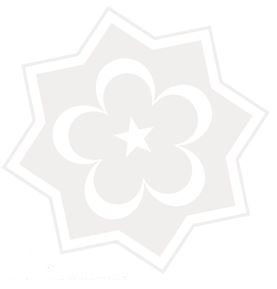 